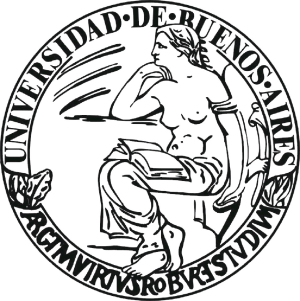 UNIVERSIDAD DE BUENOS AIRESFACULTAD DE FILOSOFIA Y LETRASDEPARTAMENTO: LETRASMATERIA:	PROBLEMAS DE LITERATURA ARGENTINAMODALIDAD DE PROMOCIÓN: PDMODALIDAD DE DICTADO: VIRTUAL (según Res. D 732/20 y normativa específica dispuesta a los efectos de organizar el dictado a distancia)PROFESORA: SAÍTTA, SYLVIACUATRIMESTRE: 2ºAÑO: 2020CÓDIGO Nº 0588UNIVERSIDAD DE BUENOS AIRESFACULTAD DE FILOSOFIA Y LETRASDEPARTAMENTO DE LETRASMATERIA: PROBLEMAS DE LITERATURA ARGENTINAMODALIDAD DE DICTADO: VIRTUALRÉGIMEN DE PROMOCIÓN: PDCARGA HORARIA: 96 HORASCUATRIMESTRE Y AÑO: 2° 2020CODIGO Nº: 0588PROFESORA: SAÍTTA, SYLVIAEQUIPO DOCENTE:Profesora Titular regular: SAÍTTA, SylviaProfesora Asociada regular: QUEREILHAC, SoledadProfesor Adjunto interino: JARKOWSKI, AníbalAyudante de Primera regular: GRECO, MartínAyudante de Primera regular: SERVELLI, MartínAyudante de Primera interina: DEL GIZZO, LucianaLiteratura argentina y medios masivosFundamentación y descripciónEl programa propone el estudio de algunas de las formas en que la literatura argentina entra en diálogo con los medios masivos de comunicación en el siglo veinte y comienzos del siglo veintiuno para analizar diferentes redes de relación entre registros, prácticas, tópicos y procedimientos narrativos y periodísticos. Con perspectiva crítica e histórica, se realizará la lectura de cuentos, novelas, poemas y crónicas en el marco de los periódicos y publicaciones culturales en los que se publicaron por primera vez, inscribiéndolos, de este modo, en los debates estéticos e ideológicos de distintos momentos del siglo.Se parte de la hipótesis de que la emergencia de los medios masivos reorganiza al resto de la cultura: se reorganizan tanto la dimensión popular de la cultura como la de elite; se reformulan las relaciones entre los escritores y el público; se instauran nuevos tipos de distribución que funcionan a través de nuevos mercados culturales de masas; aparecen nuevas formas de leer y nuevas formas de escribir junto con nuevos usos de la tecnología y los procedimientos de trabajo. Se estudiará la emergencia de modernos espacios de producción cultural, prestando particular atención a la confrontación, las redes de relación y los préstamos entre la literatura, el periodismo escrito y el cine; y el impacto de los medios masivos en el discurso literario. Se analizarán los diarios y las publicaciones periódicas en tanto modernos ámbitos de cruce y diálogo entre literatura y periodismo, programas políticos y empresas culturales; y se reflexionará sobre los aspectos metodológicos que implica el trabajo crítico con diarios y revistas en tanto manifestaciones de programas estético-ideológicos de escritores e intelectuales; actores representativos de tradiciones ideológicas argentinas; espacios que reformulan los hábitos de la lectura y el funcionamiento del mercado literario.El programa se organiza en torno a distintos géneros y momentos en la conformación de la industria cultural en Argentina del siglo veinte y comienzos del siglo veintiuno. Se estudiarán géneros nacidos en el cruce de la literatura y el periodismo —la crónica, el cuento breve, la non-fiction—; el análisis de los recursos periodísticos presentes en novelas y cuentos; el examen de los procedimientos ficcionales en el discurso periodístico; la reflexión sobre la figura del escritor-periodista, los escritores en los diarios, las revistas de libros, los suplementos literarios, las publicaciones culturales, los vínculos entre escritores, periodistas y lectores en diarios y revistas; las transposiciones de textos literarios al lenguaje fílmico y a la novela gráfica. Objetivos	El objetivo general de la materia es estudiar algunos de los problemas de la literatura argentina en su relación con los diferentes registros, prácticas, tópicos y procedimientos narrativos introducidos por los medios masivos en el siglo veinte y comienzos del siglo veintiuno. Propone así el estudio de la literatura argentina en el marco de los diarios o revistas donde fue publicada; la transposición de textos literarios al lenguaje fílmico; la reflexión sobre algunas metodologías para el abordaje del periodismo escrito y las publicaciones periódicas como objetos de la investigación. Son objetivos específicos de la materia incorporar enfoques metodológicos sobre el abordaje de los textos literarios entramados con discursos provenientes de otras áreas culturales; analizar diarios, revistas, publicaciones culturales, películas e historietas en relación a algunos de los principales problemas de la literatura argentina; problematizar las relaciones entre formas narrativas y una nueva constitución del público, junto con nuevas figuras de intelectuales; facilitar el establecimiento de conexiones productivas y pertinentes entre el contexto histórico y político con los textos literarios; generar hábitos de consulta bibliográfica que permitan establecer series entre la literatura y el discurso delos medios masivos.ContenidosUnidad 1. Literatura y periodismo escritoEl cuento breve y la crónica en diarios y publicaciones periódicas. Temas, sistemas de personajes, procedimientos de la ficción en el marco de enunciación periodístico. La crónica: análisis de los procedimientos formales del género; los usos de la primera persona; la crónica costumbrista, la crónica de viajes, la crónica cinematográfica.Lecturas: Álvarez, José Sixto, Cuentos de Fray Mocho (selección), Buenos Aires, 1906.Horacio Quiroga, selección de crónicas y cuentosLeopoldo Lugones, selección de relatosRoberto Arlt, selección de Aguafuertes Porteñas Jorge Luis Borges, Historia universal de la infamia (1935)Rodolfo Walsh, selección de crónicas publicadas en Panorama (1966-1967)Osvaldo Soriano, Artistas, locos y criminales (1984)Unidad 2. Novela testimonial o de no ficciónLa non-fiction o la novela testimonial en Rodolfo Walsh, Marta Dillon y Cristian Alarcón. Análisis de los procedimientos formales del género. El cruce entre el relato policial, el periodismo de investigación y la ficción. La construcción del verosímil. El periodista como narrador y/o personaje.Lecturas:Rodolfo Walsh, Operación masacre (1957-1973)Cristian Alarcón, Cuando me muera quiero que me toquen cumbia (2003)Marta Dillon, Aparecida (2015)Unidad 3. Literatura y cineLas transposiciones de textos literarios al lenguaje fílmico: Adolfo Bioy Casares, Silvina Ocampo y Manuel Puig. El guión cinematográfico como género literario. La interrelación entre cine, literatura y periodismo de investigación en Rodolfo Walsh.Lecturas y películas:Adolfo Bioy Casares, “El perjurio de la nieve”Leopoldo Torres Ríos y Leopoldo Torre Nilsson, El crimen de Oribe (película)Silvina Ocampo, “El impostor”Manuel Puig, Boquitas pintadas y La cara del villanoLeopoldo Torre Nilsson, Boquitas pintadas (película)Arturo Ripstein, El otro (película)Jorge Cedrón, Operación masacre (película)Unidad 4. Literatura e imagen gráficaLa invención combinatoria de relato breve, fotografía, ensayo y poesía en Julio Cortázar. La novela gráfica en Héctor Oesterheld; distopía y ciencia ficción.Lecturas:Julio Cortázar, Último round (1969) Héctor Oesterheld, El Eternauta (1957-1959)Bibliografía, filmografía y/o discografía obligatoria, complementaria y fuentesUnidad 1Bibliografía obligatoriaBerlanga, Ángel, “De la crónica y su semilla”, Página/12, 26 de octubre de 2009Bernabé, Mónica, “Prólogo”, María Sonia Cristoff (compiladora), Idea crónica. Literatura de no ficción latinoamericana, Rosario, Beatriz Viterbo, 2006—, “Sobre márgenes, crónica y mercancía”, Boletín/15, octubre de 2010Colombi, Beatriz, “Crónica y modernismo. Una aproximación a su retórica”, AA.VV., Nuevos territorios de la Literatura Latinoamericana, Buenos Aires, Oficina de Publicaciones del CBC, Universidad de Buenos Aires, 1997—, Prólogo a Cosmópolis. Del flâneur al globetrotter, Buenos Aires, Eterna cadencia, 2010De Mendonça, Inés “Fray Mocho coleccionista: objetos culturales en formato brevísimo”, Question, nº 44, octubre-noviembre, 2014Gárate, Miriam, “Crítica cinematográfica y ficción en Horacio Quiroga”, Revista Iberoamericana, nº 222, enero-marzo de 2008.Ledesma, Jerónimo, “Fraymochismo en la ciudad de Roca. 1879-1903”, El Matadero, n° 2, octubre de 2000.Louis, Annick, “Instrucciones para buscar a Borges en la Revista Multicolor de los Sábados”, Variaciones Borges, nº 5, 2008.Montes-Bradley, Eduardo, Osvaldo Soriano, un retrato, Buenos Aires, Norma, 2000.Quereilhac, Soledad, “Reflexiones sobre una sensibilidad de época. La imaginación científica en la literatura y el periodismo (1896-1910)”, Badebec, n° 8, marzo 2015.Rest, Jaime, “Arlt y el descubrimiento de la ciudad”, El cuarto en el recoveco, Buenos Aires, CEAL, 1993.Rivera, Jorge, “Los juegos de un tímido: Borges en el suplemento de Crítica”, Crisis, nº 38, mayo-junio 1976.Rocca, Pablo, “Horacio Quiroga ante la pantalla”, Anales de Literatura Hispanoamericana, nº 32, 2003Roman, Claudia y Silvio Santamarina, “Absurdo y derrota. Literatura y política en la narrativa de Osvaldo Soriano y Tomás Eloy Martínez”, Elsa Drucaroff (directora), La narración gana la partida, tomo 11, Historia crítica de la literatura argentina, Buenos Aires, Emecé, 2000Romano, Eduardo, Revolución en la lectura, Buenos Aires, El Calafate, 2005.Rotker, Susana, La invención de la crónica, Buenos Aires, ediciones Letra Buena, 1992Saítta, Sylvia, “Estudio Preliminar”, Crítica. Revista Multicolor de los Sábados, Buenos Aires, Fondo Nacional de las Artes, 1999Sarlo, Beatriz, “Horacio Quiroga y la hipótesis técnico-científica”, La imaginación técnica. Sueños modernos de la cultura argentina, Buenos Aires, Nueva Visión, 1992.—, Borges, un escritor en las orillas, Buenos Aires, Ariel, 1995.Seifert, Marcos, “Las notas periodísticas de Rodolfo Walsh entre 1966 y 1967”, Exlibris, nº 1, 2012. Scroggins, Daniel, Las Aguafuertes Porteñas de Roberto Arlt, Buenos Aires, Ediciones Culturales Argentinas, 1981Utrera, Laura, Imaginario cinematográfico y técnica narrativa. Horacio Quiroga: el crítico-espectador del cine mudo de Hollywood de 1920 y el escritor. Tesis de maestría, Rosario, 2008. http://plecrosario.org/imaginario-cinematografico-y-tecnica-narrativa-horacio-quiroga-el-critico-espectador-del-cine-mudo-de-hollywood-de-1920-y-el-escritor/Bibliografía complementariaAguilar, Gonzalo y Emiliano Jelicié, “La prueba del cine (sobre Historia universal de la infamia)”, Borges va al cine, Buenos Aires, Letralia, 2011. Alonso, Amado, “Borges, narrador” (sobre Historia universal de la infamia), Sur, nº 14, noviembre de 1935.Ara, Guillermo, Fray Mocho, Buenos Aires, Ediciones Culturales Argentinas, 1963.Barcia, Pedro Luis, “Fray Mocho testigo de Buenos Aires”, Fray Mocho, Fray Mocho desconocido, Buenos Aires, Mar del Solís, 1979—, “Los cuentos desconocidos de Leopoldo Lugones”, Leopoldo Lugones, Cuentos Desconocidos, Buenos Aires, Ediciones del 80, 1982; pp. 7-52.Bernetti, Jorge Luis, “Los semanarios de los sesenta”, Anuario de investigaciones, La Plata, Facultad de Periodismo y Comunicación Social, UNLP, 2003; pp. 156-162.Correas, Carlos, Arlt literato, Buenos Aires, Atuel, 1996.De Mendonça, Inés, Escribir como se habla: Mansilla y Fray Mocho. Tesis de doctorado, Facultad de Filosofía y Letras, Universidad de Buenos Aires, 2015. http://repositorio.filo.uba.ar/handle/filodigital/856/browse?value=Mendon%C3%A7a%2C+In%C3%A9s&type=authorEtcheverry, José, “El almohadón de plumas. La retórica del almohadón”, Ángel Flores (compilador), Aproximaciones a Horacio Quiroga, Caracas, Monte Ávila, 1976.García Ramos, Arturo, “Introducción”, Leopoldo Lugones, Las fuerzas extrañas, Madrid, Cátedra, 1996, pp. 9-91.Glantz, Margó, “Poe en Quiroga”, Ángel Flores (compilador), Aproximaciones a Horacio Quiroga, Caracas, Monte Ávila, 1976.Jackson, Rosemary, Fantasy. Literatura y subversión, Buenos Aires, Catálogos, 1986.Jitrik, Noé, Horacio Quiroga. Una obra de experiencia y riesgo, Buenos Aires, ECA, 1959Juárez, Laura, Roberto Arlt en los años treinta, Buenos Aires, Simurg, 2010Masotta, Oscar, Sexo y traición en Roberto Arlt, Buenos Aires, Jorge Álvarez, 1965. Mella, Amalia Elena, “La escritura de lo inmediato”, Alfredo Rubione (director), La crisis de las formas, tomo 5, Historia crítica de la literatura argentina, Buenos Aires, Emecé, 2006; pp. 581-603.Molloy, Sylvia, Las letras de Borges, Buenos Aires, Sudamericana, 1979 (reeditado: Rosario, Beatriz Viterbo, 1999)Pauls, Alan, “Arlt: la máquina literaria”, Graciela Montaldo (directora), Yrigoyen entre Borges y Arlt (1916-1930), tomo VII, Buenos Aires, Contrapunto, 1989Piglia, Ricardo, “Roberto Arlt: una crítica de la economía literaria”, Los Libros, nº 29, marzo-abril de 1973 Pupo-Walker, Enrique, “El cuadro de costumbres, el cuento y la posibilidad de un deslinde”, Revista Iberoamericana, nº 102-103, enero-junio, 1978; pp. 1-15.Ramos, Julio, “Límites de la autonomía: periodismo y literatura”, Desencuentros de la modernidad en América Latina, México, Fondo de Cultura Económica, 1989Rivera Jorge, “La forja del escritor profesional (1900-1930)”, Historia de la literatura argentina, tomo III, Buenos Aires, CEAL, 1982.Rocco Cuzzi, Renata y Maite Alvarado, “Primera Plana: El nuevo discurso periodístico de la década del 60”, Punto de Vista, n° 22, diciembre de 1984.Rogers, Geraldine, Caras y Caretas. Cultura, política y espectáculo en los inicios del siglo XX argentino, La Plata, Universidad Nacional de La Plata, 2008; http://sedici.unlp.edu.ar/handle/10915/10701Romano, Eduardo, “Horacio Quiroga, una alternativa distinta”, Intelectuales, escritores e industria cultural, Buenos Aires, Crujía, 2012Saítta, Sylvia, El escritor en el bosque de ladrillos, Buenos Aires, Sudamericana, 2000.Sarlo, Beatriz, “Guerra y conspiración de saberes”, Una modernidad periférica: Buenos Aires 1920 y 1930, Buenos Aires, Nueva Visión, 1988.—, “Una poética de la ficción”, Sylvia Saítta (directora), El oficio se afirma, Historia crítica de la literatura argentina, tomo 9, Buenos Aires, Emecé, 2004.—, La ciudad vista. Mercancías y cultura urbana, Buenos Aires, Siglo XXI, 2009.Stratta, Isabel, “Documentos para una poética del relato”, Sylvia Saítta (directora), El oficio se afirma, Historia crítica de la literatura argentina, tomo 9, Buenos Aires, Emecé, 2004.Szir, Sandra, “Entre el arte y la cultura masiva. Las ilustraciones de la ficción literaria en Caras y Caretas (1898-1908)”, Laura Malosetti Costa y Marcela Gené (compiladoras), Impresiones de época. Imagen y palabra en la historia cultural de Buenos Aires, Buenos Aires, Edhasa, 2009. Vinokurov, R., “Las visitas de Walsh a la región recordadas por Tissembaum”, Norte Chaco, 27 de diciembre de 2014.Fuentes Álvarez, José Sixto, Cuentos de Fray Mocho (selección), Buenos Aires, 1906.Arlt, Roberto, Aguafuertes Porteñas. Impresiones. Selección de sus mejores aguafuertes entre las mil quinientas notas que el autor publicó en El Mundo, Buenos Aires, Victoria, 1933—, Aguafuertes y notas periodísticas, Buenos Eudeba, 2017. Edición y prólogo de Laura Juárez.—, Aguafuertes Porteñas: Buenos Aires, vida cotidiana, Buenos Aires, Alianza, 1993. Edición y prólogo de Sylvia Saítta—, Aguafuertes Porteñas: cultura y política, Buenos Aires, Losada, 1994. Edición, prólogo y notas de Sylvia Saítta—, Nuevas Aguafuertes Porteñas, Buenos Aires, Losada, 1975Borges, Jorge Luis, Historia universal de la infamia, Buenos Aires, Tor, 1935Crítica, Revista Multicolor de los Sábados (1933-1934), Buenos Aires, Fondo Nacional de las Artes, 1999.Lugones, Leopoldo, selección de relatos publicados en Caras y CaretasQuiroga, Horacio, Arte y lenguaje del cine, Buenos Aires, Losada, 1997. —, selección de relatos publicados en Caras y CaretasOsvaldo Soriano, Artistas, locos y criminales (1984)Walsh, Rodolfo, selección de crónicas publicadas en Panorama (1966-1967) —, El violento oficio de escribir. Obra periodística, Buenos Aires, Planeta, 1998—, Ese hombre y otros escritos personales, Buenos Aires, Seix Barral, 1996. Edición a cargo de Daniel Link.Unidad 2Bibliografía obligatoriaAmar Sánchez, Ana María, El relato de los hechos, Rosario, Beatriz Viterbo, 1992Capote, Truman, A sangre fría [In Cold Blood, 1966], Buenos Aires, Sudamericana, 1991. Traducción de Fernando RodríguezCellino, Regina, “Narrar la villa entre el espectáculo y la experiencia: Cuando me muera quiero que me toquen cumbia, de Cristian Alarcón”, El taco en la brea, nº 2, 2015Crespo, Bárbara, “Operación masacre: el relato que sigue”, Filología, año XXVII, nº 1-2, 1994.Ferro, Roberto, “La literatura en el banquillo. Walsh y la fuerza del testimonio”, Susana Cella (directora), La irrupción de la crítica, tomo 10, Historia crítica de la literatura argentina, Buenos Aires, Emecé, 1999. García, Victoria, La obra testimonial de Rodolfo Walsh en el contexto argentino y latinoamericano de los años 60-70. Una perspectiva discursiva. Tesis de doctorado. Facultad de Filosofía y Letras, Universidad de Buenos Aires, 2014. http://repositorio.filo.uba.ar/handle/filodigital/4669 (30-09-2018)Jackson, Dorian Lee y César Taboada, “Entrevista a Cristian Alarcón”, Revista Ptedrodáctilo, nº 9. http://pterodactilo.com/numero9/?p=2132Lafforgue, Jorge (compilador), Textos de y sobre Walsh, Buenos Aires, Alianza, 2000Link, Daniel, “Rodolfo Walsh y la crisis de la literatura”, Cómo se lee y otras intervenciones críticas, Buenos Aires, Norma, 2003. Luppi, Juan Pablo, Una novela invisible. La poética política de Rodolfo Walsh, Villa María, Eduvim, 2016.Pampillo, Gloria y Marta Urtasun, “Operación masacre y las estrategias de persuasión”, Jorge Lafforgue (compilador), Textos de y sobre Walsh, Buenos Aires, Alianza, 2000Peller, Mariela, “Reseña de Aparecida, de Marta Dillon”, Aletheia, nº 13, octubre de 2016.Piglia, Ricardo, “Hoy es imposible en la Argentina hacer literatura desvinculada de la política”, Rodolfo Walsh, Un oscuro día de justicia. Buenos Aires, Siglo Veintiuno Editores, 1973; pp. 9-28.—, “He sido traído y llevado por los tiempos”, Crisis, nº 55, noviembre de 1977.—, “Rodolfo Walsh y el lugar de la verdad”, Fierro, año III, nº 37, septiembre de 1987Reif, Luciana, “Hay una ética posible en la maternidad. Diálogo con Marta Dillon acerca de Aparecida, su último libro”, Liberoamericana, 4 de julio de 2015. https://liberoamerica.com/2017/07/04/hay-una-etica-posible-en-la-maternidad-dialogo-con-marta-dillon-acerca-de-aparecida-su-ultimo-libro/?utm_content=buffer5ff91&utm_medium=social&utm_source=facebook.com&utm_campaign=buffer&fbclid=IwAR3vo_WKq7atRGV-PdVRrN5vXQt6yHwzwKQBgtfMkh9JpCY2nErchjto34ATorre, Claudia, “Huesos que aparecen. Una lectura de Aparecida de Marta Dillon”, Estudios de Teoría Literaria, nº 13, marzo de 2018.Zeiger, Claudio, “Todo sobre mi madre”. Radar Libros, Página 12, 14 de junio de 2015. https://www.pagina12.com.ar/diario/suplementos/libros/10-5611-2015-06-14.htmlBibliografía complementariaAguilar, Gonzalo, “Rodolfo Walsh, más allá de la literatura”, Punto de Vista, nº 67, 2000.Baschetti, Roberto, Rodolfo Walsh, vivo, Buenos Aires, Ediciones de la Flor, 1994.Berg, Edgardo, “Fronteras móviles: consideraciones acerca de la no ficción en la Argentina”, CELEHIS, nº 4, 1995.Bocchino, Adriana; Romina García y Emiliana Mercère, Rodolfo Walsh: del policial al testimonio, Mar del Plata, Estanislao Balder, 2004Candiano, Leonardo, “Las versiones de Operación Masacre”, VII Congreso Internacional Orbis Tertius de Teoría y Crítica Literaria, La Plata, 2009.Comisión Nacional sobre la Desaparición de Personas, Nunca más. Informe de la Comisión Nacional Sobre la Desaparición de Personas. Buenos Aires, EUDEBA, 1984Ford, Aníbal, “Walsh: la reconstrucción de los hechos”, Jorge Lafforgue (comp.), Nueva novela latinoamericana 2, Buenos Aires, Paidós, 1972.Hernaiz, Sebastián, Rodolfo Walsh no escribió Operación masacre y otros ensayos, Bahía Blanca, 17 grises, 2012Jozami, Eduardo, Rodolfo Walsh. La palabra y la acción, Buenos Aires, Edhasa, 2013.Rama, Ángel, “Rodolfo Walsh: la narrativa en el conflicto de las culturas”, Literatura y clase social, Buenos Aires, Folios, 1984Reati, Fernando, Nombrar lo innombrable. Violencia política y novela argentina: 1975-1985, Buenos Aires, Legasa, 1992Revista Salud Colectiva, “Narrar el mundo narco. Diálogo con Cristian Alarcón y PhilippeBourgois”, Salud Colectiva, nº 3, septiembre-diciembre de 2010; http://www.scielo.org.ar/scielo.php?pid=S1851-82652010000300008&script=sci_arttextViñas, David, “Walsh: el ajedrez o la guerra”, Literatura argentina y política, Buenos Aires, Sudamericana, 1996. FuentesAlarcón, Cristian, Cuando me muera quiero que me toquen cumbia, Buenos Aires, Norma, 2003Dillon, Marta, Aparecida, Buenos Aires, Sudamericana, 2015.Walsh, Rodolfo, Operación masacre, Buenos Aires, De la Flor, 1973Unidad 3Bibliografía / Filmografía obligatoriaAmícola, José Manuel Puig y la tela que atrapa al lector, Buenos Aires, Grupo editor Latinoamericano, 1992Balderston, Daniel, “Los cuentos crueles de Silvina Ocampo y R. J. Wilcock”, Revista Iberoamericana, nº 125, octubre de 1983Bernini, Emilio, “Un cine ‘culto’ para el pueblo. La transposición como política cultural del primer peronismo”, El Matadero, nº 7, 2010Busto, Ximena; María Eugenia Cadus y Javier Cossatter, “La multiplicidad de estrategias de producción en el film Operación Masacre. Una lectura contemporánea acerca de su heterogénea recepción”, Afuera, nº 10, mayo de 2011Canto, Estela, “El crimen de Oribe”, Sur, nº 187, mayo de 1950; pp. 105-106Cédola, Estela y Jerónimo Ledesma, “Del crimen a la guerra. Sobre las adaptaciones cinematográficas que hizo Torre Nilsson de ‘El perjurio de la nieve’ (1947) y Diario de la guerra del cerdo (1969) de Adolfo Bioy Casares”, Alfonso de Toro y Susana Regazzoni (eds.), Homenaje a Adolfo Bioy Casares. Una retrospectiva de su obra, Frankfurt am Main, Madrid: Vervuert - Iberoamericana, 2002, pp. 293-315Corbatta, Jorgelina “Encuentros con Manuel Puig” (reportaje) en Revista Iberoamericana, nº 123-124, abril 1983Domínguez, Nora y Adriana Mancini (comps.), La ronda y el antifaz. Lecturas críticas sobre Silvina Ocampo, Buenos Aires, EFFL, 2009.Giordano, Alberto. “Manuel Puig: los comienzos de una literatura menor”. Orbis Tertius, 1, n° 2-3, 1996, pp. 255-274. —, “Boquitas pintadas o los usos del imaginario sentimental”. La conversación infinita, Rosario: Beatriz Viterbo, 2001, pp. 115-140 Ludmer, Iris Josefina. “Boquitas Pintadas. Siete recorridos”. Actual. Revista de la Universidad de los Andes, 8-9, enero-diciembre, 1971, pp. 3-22 Mastronardi, Carlos, Reseña de La trama celeste, Sur, nº 179, septiembre de 1949Molloy, Sylvia, “Silvina Ocampo, la exageración como lenguaje”, Sur, nº 320, octubre de 1969.—, “Simplicidad inquietante en los relatos de Silvina Ocampo”, Lexis, n° 2, Buenos Aires, 1978.Rest, Jaime, “Las invenciones de Bioy Casares”, Los Libros, nº 2, agosto de 1969Rivera, Jorge, “Lo arquetípico en la narrativa argentina del cuarenta”, Jorge Lafforgue (comp.), Nueva novela latinoamericana. 2, Buenos Aires, Paidós, 1974 Oubiña, David “Puig en cine” en El Amante Nº 9, noviembre de 199Peña, Fernando, Leopoldo Torre Nilsson, Buenos Aires, CEAL, 1993—, El cine quema: Jorge Cedrón, Buenos Aires, Altamira, 2003.Piglia, Ricardo “Clase media, cuerpo y destino” en Nueva novela latinoamericana, Bs As, Paidos, 1972Rodas, Giselle, “Boquitas pintadas, una novela para armar”, Catedral Tomada, nº 11, 2018Romero, Julia, “Travesías de la escritura: la cara del impostor”, Alp, Cuadernos Angers, La Plata, 1999 http://www.memoria.fahce.unlp.edu.ar/art_revistas/pr.2762/pr.2762.pdfSchwarzböck, Silvia, “Cómo se llega a ser peronista. Sobre Operación masacre, de Rodolfo Walsh y Operación masacre, de Jorge Cedrón”, El Matadero, nº 7, 2010Setton, Román, “El crimen de Oribe. Del policial fantástico al thriller naturalista”, El Matadero, nº 7, 2010Steimberg, Oscar, Semiótica de los medios masivos. El pasaje a los medios de los géneros populares, Buenos Aires, Atuel, 2000Torre Nilsson por Torre Nilsson, selección y prólogo de Jorge Miguel Couselo, Buenos Aires, Freaterna, 1985Vieites, María del Carmen (comp.), Leopoldo Torre Nilsson. Una estética de la decadencia, Buenos Aires, Altamira, 2002Wolf, Sergio, Cine/literatura. Ritos de pasaje, Buenos Aires, Paidós, 2001—(comp.), Cine argentino: la otra historia. Buenos Aires, Ediciones Letra Buena, 1992Bibliografía complementariaBorello, Rodolfo “Boquitas pintadas: narración y sentido”, Cuadernos Hispanoamericanos, nº 491, mayo de 1991Dámaso Martínez, Carlos, “La irrupción de la dimensión fantástica”, Sylvia Saítta (directora), El oficio se afirma, Historia crítica de la literatura argentina, tomo 9, Buenos Aires, Emecé, 2004.Getino, Octavio y Susana Vellegia, El cine de las historias de la revolución. Aproximación a las teorías y prácticas del cine político en América Latina (1967-1977), Buenos Aires, Grupo Editor Altamira, 2002Giordano, Alberto, Manuel Puig. La conversación infinita, Rosario, Beatriz Viterbo, 2001.—, “Manuel Puig: Micropolíticas literarias y conflictos culturales”, Boletín / 5 del centro de Estudios de Teoría y Crítica literaria, octubre de 1996.Matamoro, Blas, “La nena terrible”, Oligarquía y literatura, Buenos Aires, Editorial del Sol, 1973Panesi, Jorge, “Manuel Puig: las relaciones peligrosas”, Revista Iberoamericana, nº 125, octubre 1983.Pezzoni, Enrique, “Silvina Ocampo: orden fantástico, orden social”, El texto y sus voces, Buenos Aires, Sudamericana, 1986. Piglia, Ricardo, “Manuel Puig y la magia del relato”, Revista Fierro, año II, nº 23, julio de 1986.Pudlubne, Judith, Escritores de Sur. Los inicios literarios de José Bianco y Silvina Ocampo, Rosario, Beatriz Viterbo, 2011Pauls, Alan, “Manuel Puig: la zona íntima”, Sylvia Iparraguirre (comp.), La literatura argentina por escritores argentinos. Narradores, poetas y dramaturgos, Buenos Aires, Ediciones Biblioteca Nacional, 2009, pp. 377-388.Pizarnik, Alejandra, “Dominios ilícitos”, Sur, nº 311, marzo-abril de 1968.Rodríguez Monegal, Emir, “El folletín rescatado: entrevista a Manuel Puig”, Julia Romero (comp.). Puig por Puig. Imágenes de un escritor, Madrid: Iberoamericana- Vervuert, 2006, pp. 54-58. Sarlo, Beatriz “El brillo, la parodia, Hollywood y la modestia”, Escritos sobre literatura argentina, Buenos Aires, Siglo veintiuno, 2007.Sosnowski, Saúl. “Manuel Puig: entrevista”. Hispamérica: Revista de Literatura, nº 3, 1973, pp. 69-80.Speranza, Graciela, Manuel Puig. Después del fin de la literatura, Buenos Aires, Norma, 2000.Tomassini, Graciela, El Espejo de Cornelia, Buenos Aires, Plus Ultra, 1995.Ulla, Noemí, Silvina Ocampo. Buenos Aires, Cedal, 1981. FuentesBioy Casares, Adolfo, “El perjurio de la nieve”, La trama celeste, Buenos Aires, 1948Cedrón, Jorge, Operación masacre, 1972Ocampo, Silvina, “El impostor”, Autobiografía de Irene, Buenos Aires, Sur, 1948—, “El impostor (argumento cinematográfico)”, Autobiografía de Irene. Edición al cuidado de Ernesto Montequin, Buenos Aires, Sudamericana, 2008Puig, Manuel, Boquitas pintadas, Buenos Aires, Sudamericana, 1969—, La cara del villano, Buenos Aires, Seix Barral, 1985Ripstein, Arturo, El otro, 1984Torre Nilsson, Leopoldo, Boquitas pintadas, 1974Torres Ríos, Leopoldo y Leopoldo Torre Nilsson, El crimen de Oribe, 1949Unidad 4Bibliografía obligatoriaAA.VV., Oesterheld en primera persona. Buenos Aires, La Bañadera del Cómic, 2005Fraser, Benjamin y Claudia Méndez, “Espacio, tiempo, ciudad: la representación de Buenos Aires en El Eternauta (1957-1959) de Héctor Germán Oesterheld”, Revista Iberoamericana, nº 238-239, enero-junio de 2012; pp. 57-72.García, F.; Ostuni, H., “El Eternauta”. Revista Latinoamericana de Estudios sobre la Historieta II 7, septiembre de 2002, pp. 125-154.Sasturain, Juan, “Prólogo” a Oesterheld, H. G.; Solano López, F. El Eternauta. Barcelona, AGEA, 2000Comastri, Hernán, “Bull Rockett, Héctor Germán Oesterheld y la imaginación técnica popular”. Anuario del Centro de Estudios Históricos “Prof. Carlos S. A. Segreti” Córdoba (Argentina), año 14, n° 14, 2014, pp. 239-257. García, Santiago, La novela gráfica, Bilbao, Astiberri, 2010.Greco, Martín, “Cruces en la cultura de masas. El cine y la historieta de ciencia ficción en la década de 1950”. Actas del III Congreso Internacional "Artes en Cruce", Departamento de Artes, Facultad de Filosofía y Letras, Universidad de Buenos Aires, agosto de 2012Oesterheld, H. G.; Solano López, F. (2012). El Eternauta, “edición vintage”. García, F. A. (pról.). Buenos Aires: Dodyeditores. Page, Joanna (2016). “El Eternauta: The Intellectual in War and Revolution”. Science Fiction in Argentina. Technologies of the Text in a Material Multiverse. University of Michigan Press. Disponibleen: https://www.press.umich.edu/8891852/science_fiction_in_argentinaSteimberg, Oscar, “Producción de sentido en los medios masivos: las transposiciones de la literatura”, Lenguajes, nº 4, 1980Bibliografía complementariaBassa, J.; Freixas, R., El cine de ciencia ficción. Barcelona: Paidós, 1993Booker, M. K., “Science Fiction and the Cold War”, Seed, D. (ed.) A companion to Science Fiction. Malden: Blackwell, 2005Booker, M. K., Alternate Americas. Science Fiction and American Culture. Westport: Praeger, 2006Nicolini, Fernanda; Alicia Beltrami, Los Oesterheld. Buenos Aires, Penguin Random House, 2016Page, Joanna, “Intellectuals, Revolution And Popular Culture: A New Reading Of El Eternauta”, Journal of Latin American Cultural Studies, Travesia, Volume 19, nº 1, marzo de 2010, p. 45-62Roberts, A., Science Fiction. New York: Routledge. Sontag, Susan (1996). “La imaginación del desastre”. Contra la interpretación. Madrid: Alfaguara, 2000FuentesCortázar, Julio, Último round (1969) y “Las puertas del cielo”Oesterheld Héctor y Francisco Solano López, El Eternauta, Hora Cero Semanal, 1957-1959Bibliografía generalAltamirano, Carlos, Bajo el signo de las masas (1943-1973), tomo VI, Biblioteca del Pensamiento Argentino, Buenos Aires, Ariel, 2001Cella, Susana (directora), La irrupción de la crítica, tomo 10, Historia crítica de la literatura argentina, Buenos Aires, Emecé, 1999Drucaroff, Elsa (directora), La narración gana la partida, tomo 11, Historia crítica de la literatura argentina, Buenos Aires, Emecé, 2000Ford, Aníbal; Jorge Rivera y Eduardo Romano, Medios de comunicación y cultura popular, Buenos Aires, Legasa, 1985Gramuglio, María Teresa, Nacionalismo y cosmopolitismo en la literatura argentina, Rosario, Editorial Municipal de Rosario, 2013. Edición de Daniel García Helder. Estudio introductorio de Judith Podlubne.Halperin Donghi, Tulio, Vida y muerte de la república verdadera (1910-1930), tomo III, Biblioteca del Pensamiento Argentino, Buenos Aires, Ariel, 2000.—, La república imposible (1930-1945), tomo V, Biblioteca del Pensamiento Argentino, Buenos Aires, Ariel, 2004.Korn, Guillermo (compilador), El peronismo clásico (1945-1955). Descamisados, gorilas y contreras, tomo 4, Literatura argentina del siglo XX, Buenos Aires, Paradiso, 2007López, María Pía (compiladora), La década infame y los escritores suicidas, tomo 3, Literatura argentina del siglo XX, Buenos Aires, Paradiso, 2007Manzoni, Celina (directora), Rupturas, tomo 7 de Historia crítica de la literatura argentina, Buenos Aires, Emecé, 2009Montaldo, Graciela (directora), Yrigoyen, entre Borges y Arlt (1916-1930), tomo VII, Historia social de la literatura argentina, Tomo VII, Buenos Aires, Contrapunto, 1989. Reeditado por Paradiso, 2006.Prieto, Adolfo, Literatura y subdesarrollo, Buenos Aires, EUDEBA, 2014.Prieto, Martín, Breve historia de la literatura argentina, Buenos Aires, Taurus, 2006 Saítta, Sylvia, (directora), El oficio se afirma, tomo 9, Historia crítica de la literatura argentina, Buenos Aires, Emecé, 2004.Sarlo, Beatriz, Una modernidad periférica: Buenos Aires 1920 y 1930, Buenos Aires, Nueva Visión, 1988.—, La batalla de las ideas (1943-1973), tomo VII, Biblioteca del Pensamiento Argentino, Buenos Aires, Ariel, 2001.—, El imperio de los sentimientos, Buenos Aires, Catálogos, 1985Torre, Juan Carlos (director), Los años peronistas: 1943-1955, tomo VIII, Nueva Historia Argentina, Buenos Aires, Sudamericana, 2002.Ulanovsky, Carlos, Marta Merkin, Juan José Panno y Gabriela Tijman, Paren las rotativas, Buenos Aires, Espasa, 1997Viñas, David, Literatura argentina y política. De los jacobinos porteños a la bohemia anarquista, Buenos Aires, Sudamericana, 1995—, Literatura argentina y política. De Lugones a Walsh, Buenos Aires, Sudamericana, 1996Zanetti, Susana (directora), Historia de la literatura argentina, 6 tomos, Buenos Aires, Capítulo-CEAL, 1982.Organización del dictado de la materiaLa materia se dicta en modalidad virtual mientras duren las restricciones establecidas por el Aislamiento Social Preventivo y Obligatorio definido por el gobierno nacional (DNU 297/2020). Su funcionamiento se adecua a lo establecido en la Res. (D) Nº 732/20 y a la normativa específica dispuesta a los efectos de organizar el dictado a distancia. El dictado de clases se realiza a través del campus virtual de la Facultad de Filosofía y Letras y de otros canales de comunicación virtual que se consideren pertinentes para favorecer el intercambio pedagógico con los/las estudiantes.La carga horaria total es de 96 horas.    Modalidad de trabajoEl dictado de la materia en modalidad virtual se organizará de la siguiente manera:La cursada se dividirá en clases teóricas y clases prácticas. Las clases teóricas se dictarán en vivo, a través de Meet / Zoom, los miércoles a las 18 hs. Luego, esas clases serán subidas al canal de You Tube de la materia, para que quienes no hayan podido asistir a la transmisión en vivo puedan recuperar la clase. Eventualmente, algunas clases podrán dividirse entre una exposición previamente grabada (subida a You Tube) y una instancia de preguntas y discusión en vivo.Las clases prácticas también se dictarán en vivo a través de Meet / Zoom, en horarios establecidos al inicio de la cursada. Como en el caso de los teóricos, algunas clases podrán dividirse entre una exposición previamente grabada (subida a You Tube) y una instancia de preguntas y discusión en vivo. Todas las clases serán grabadas y luego subidas al canal de You Tube de la materia.Inscripción a prácticosDurante la primera semana de clases, entre el jueves 27 y el viernes 28 de agosto, se realizará la inscripción a prácticos vía Campus Virtual. La modalidad virtual no contempla el control de la asistencia, de modo que el horario de cada práctico no es excluyente para que el o la estudiante se inscriba. Se buscará una distribución homogénea de la cantidad de estudiantes entre las tres comisiones de prácticos, para lograr así un mejor funcionamiento. Bibliografía de la materiaTodo el material bibliográfico (las lecturas, la bibliografía crítica y teórica, y el material complementario) estará disponible en el Campus Virtual. Tanto el programa como el cronograma de clases y lecturas estarán visibles en el mismo sitio. Comunicación con las y los profesoresAdemás de las clases virtuales en vivo, los y las estudiantes podrán contactar tanto a profesores de prácticos como de teóricos a través de los Foros del Campus Virtual. Cada comisión de prácticos tendrá su Foro; asimismo, existirá el Foro “Noticias de la cátedra” que llegará a la totalidad de los estudiantes. Se privilegiará esta vía de comunicación, porque esta permite que todos y todas puedan leer el intercambio de preguntas e inquietudes. EvaluaciónAcorde a la reglamentación vigente, se tomarán dos parciales domiciliarios en fechas comunicadas con anticipación. Los y las estudiantes tendrán entre una y dos semanas para resolver cada parcial. Este constará de cuatro consignas, entre las cuales se deberán elegir dos. Los parciales se entregarán exclusivamente a través del Campus Virtual, en sus respectivas comisiones de prácticos. Organización de la evaluaciónLa materia se dicta bajo el régimen de promoción con EXAMEN FINAL (EF) establecido en el Reglamento Académico (Res. (CD) Nº 4428/17) e incorpora las modificaciones establecidas en la Res. (D) Nº 732/20 para su adecuación a la modalidad virtual de manera excepcional. Regularización de la materia Es condición para alcanzar la regularidad de la materia aprobar 2 (dos) instancias de evaluación parcial (o sus respectivos recuperatorios) con un mínimo de 4 (cuatro) puntos en cada instancia. Quienes no alcancen las condiciones establecidas para el régimen con EXAMEN FINAL deberán reinscribirse u optar por rendir la materia en calidad de libre.Aprobación de la materia La aprobación de la materia se realizará mediante un EXAMEN FINAL presencial en el que deberá obtenerse una nota mínima de 4 (cuatro) puntos. La evaluación podrá llevarse a cabo cuando las condiciones sanitarias lo permitan. Se dispondrá de UN (1) RECUPERATORIO para aquellos/as estudiantes que:- hayan estado ausentes en una o más instancias de examen parcial; - hayan desaprobado una instancia de examen parcial.La desaprobación de más de una instancia de parcial constituye la pérdida de la regularidad y el/la estudiante deberá volver a cursar la materia. Cumplido el recuperatorio, de no obtener una calificación de aprobado (mínimo de 4 puntos), el/la estudiante deberá volver a inscribirse en la asignatura o rendir examen en calidad de libre. La nota del recuperatorio reemplaza a la nota del parcial original desaprobado o no rendido. La corrección de las evaluaciones y trabajos prácticos escritos deberá efectuarse y ser puesta a disposición del/la estudiante en un plazo máximo de 3 (tres) semanas a partir de su realización o entrega. Vigencia de la regularidadDurante la vigencia de la regularidad de la cursada de una materia, el/la estudiante podrá presentarse a examen final en 3 (tres) mesas examinadoras en 3 (tres) turnos alternativos no necesariamente consecutivos. Si no alcanzara la promoción en ninguna de ellas deberá volver a inscribirse y cursar la asignatura o rendirla en calidad de libre. En la tercera presentación el/la estudiante podrá optar por la prueba escrita u oral. A los fines de la instancia de EXAMEN FINAL, la vigencia de la regularidad de la materia será de 4 (cuatro) años. Cumplido este plazo el/la estudiante deberá volver a inscribirse para cursar o rendir en condición de libre.RÉGIMEN TRANSITORIO DE ASISTENCIA, REGULARIDAD Y MODALIDADES DE EVALUACIÓN DE MATERIAS: El cumplimiento de los requisitos de regularidad en los casos de estudiantes que se encuentren cursando bajo el Régimen Transitorio de Asistencia, Regularidad y Modalidades de Evaluación de Materias (RTARMEM) aprobado por Res. (CD) Nº 1117/10 quedará sujeto al análisis conjunto entre el Programa de Orientación de la SEUBE, los Departamentos docentes y la cátedra.RecomendacionesSe recomienda haber cursado Literatura argentina I, Literatura argentina II y algún curso de teoría literaria antes de cursar esta materia.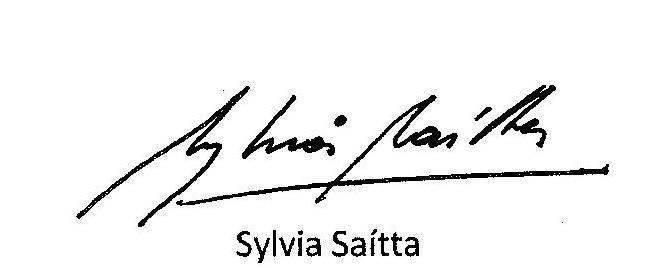 Profesora titular